INDICAÇÃO Nº 8519/2017Sugere ao Poder Executivo Municipal que proceda ao conserto de grande vazamento de água na Avenida de Cillos defronte o nº 1359 no Jd. São Francisco. (A)Excelentíssimo Senhor Prefeito Municipal, Nos termos do Art. 108 do Regimento Interno desta Casa de Leis, dirijo-me a Vossa Excelência para sugerir ao setor competente que proceda ao conserto de grande vazamento de água na Avenida de Cillos defronte o nº 1359 no Jd. São Francisco.Justificativa:Fomos procurados por munícipes solicitando essa providencia, pois, o referido vazamento é de água potável e está causando grande desperdício.Plenário “Dr. Tancredo Neves”, em 16 de Novembro de 2017.José Luís Fornasari                                                  “Joi Fornasari”                                                    - Vereador -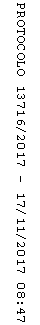 